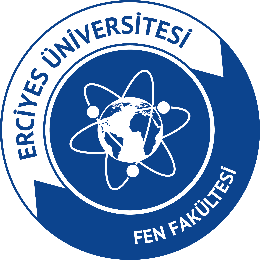 FEN FAKÜLTESİFEN FAKÜLTESİFEN FAKÜLTESİFEN FAKÜLTESİFEN FAKÜLTESİFEN FAKÜLTESİSÜREÇ FORMUSÜREÇ FORMUSÜREÇ FORMUSÜREÇ FORMUSÜREÇ FORMUSÜREÇ FORMUSÜREÇ BİLGİLERİSÜREÇ BİLGİLERİSÜREÇ BİLGİLERİSÜREÇ BİLGİLERİSÜREÇ BİLGİLERİSÜREÇ BİLGİLERİSÜREÇ BİLGİLERİKODUKODUADIADISINAV VERİLERİNİN TOPLANMASISINAV VERİLERİNİN TOPLANMASISINAV VERİLERİNİN TOPLANMASISINAV VERİLERİNİN TOPLANMASISINAV VERİLERİNİN TOPLANMASITÜRÜTÜRÜEğitim-Öğretim SüreciEğitim-Öğretim SüreciEğitim-Öğretim Süreci Akademik Süreç İdari SüreçKATEGORİSİKATEGORİSİGRUBUGRUBUSÜRECİN ÖZET TANIMISÜRECİN ÖZET TANIMISÜRECİN ÖZET TANIMISÜRECİN ÖZET TANIMISÜRECİN ÖZET TANIMISÜRECİN ÖZET TANIMISÜRECİN ÖZET TANIMISınav analizlerinin yapılması ve sınavların ölçme güvenilirliklerini artırmak üzere sınav dosyalarının ve raporlarının toplanmasıdır. Sınav sorumluları tarafından dersin zorluk analizleri, öğrenme çıktıları, cevap anahtarları, sınav sonuç istatistikleri oluşturulur. Oluşturulan raporlar birimlerin depolama alanında saklanır.Sınav analizlerinin yapılması ve sınavların ölçme güvenilirliklerini artırmak üzere sınav dosyalarının ve raporlarının toplanmasıdır. Sınav sorumluları tarafından dersin zorluk analizleri, öğrenme çıktıları, cevap anahtarları, sınav sonuç istatistikleri oluşturulur. Oluşturulan raporlar birimlerin depolama alanında saklanır.Sınav analizlerinin yapılması ve sınavların ölçme güvenilirliklerini artırmak üzere sınav dosyalarının ve raporlarının toplanmasıdır. Sınav sorumluları tarafından dersin zorluk analizleri, öğrenme çıktıları, cevap anahtarları, sınav sonuç istatistikleri oluşturulur. Oluşturulan raporlar birimlerin depolama alanında saklanır.Sınav analizlerinin yapılması ve sınavların ölçme güvenilirliklerini artırmak üzere sınav dosyalarının ve raporlarının toplanmasıdır. Sınav sorumluları tarafından dersin zorluk analizleri, öğrenme çıktıları, cevap anahtarları, sınav sonuç istatistikleri oluşturulur. Oluşturulan raporlar birimlerin depolama alanında saklanır.Sınav analizlerinin yapılması ve sınavların ölçme güvenilirliklerini artırmak üzere sınav dosyalarının ve raporlarının toplanmasıdır. Sınav sorumluları tarafından dersin zorluk analizleri, öğrenme çıktıları, cevap anahtarları, sınav sonuç istatistikleri oluşturulur. Oluşturulan raporlar birimlerin depolama alanında saklanır.Sınav analizlerinin yapılması ve sınavların ölçme güvenilirliklerini artırmak üzere sınav dosyalarının ve raporlarının toplanmasıdır. Sınav sorumluları tarafından dersin zorluk analizleri, öğrenme çıktıları, cevap anahtarları, sınav sonuç istatistikleri oluşturulur. Oluşturulan raporlar birimlerin depolama alanında saklanır.Sınav analizlerinin yapılması ve sınavların ölçme güvenilirliklerini artırmak üzere sınav dosyalarının ve raporlarının toplanmasıdır. Sınav sorumluları tarafından dersin zorluk analizleri, öğrenme çıktıları, cevap anahtarları, sınav sonuç istatistikleri oluşturulur. Oluşturulan raporlar birimlerin depolama alanında saklanır.SÜREÇ KATILIMCILARISÜREÇ KATILIMCILARISÜREÇ KATILIMCILARISÜREÇ KATILIMCILARISÜREÇ KATILIMCILARISÜREÇ KATILIMCILARISÜREÇ KATILIMCILARISüreç SahibiSüreç SahibiSüreç SahibiFakülte DekanlığıFakülte DekanlığıFakülte DekanlığıFakülte DekanlığıSüreç SorumlularıSüreç SorumlularıSüreç SorumlularıFakülte Dekanlığı, Ölçme ve Değerlendirme Komisyonu, Ders sorumlularıFakülte Dekanlığı, Ölçme ve Değerlendirme Komisyonu, Ders sorumlularıFakülte Dekanlığı, Ölçme ve Değerlendirme Komisyonu, Ders sorumlularıFakülte Dekanlığı, Ölçme ve Değerlendirme Komisyonu, Ders sorumlularıPaydaşlarPaydaşlarPaydaşlarFakülte Dekanlığı, Ölçme ve Değerlendirme Komisyonu, Ders sorumluları, ÖğrencilerFakülte Dekanlığı, Ölçme ve Değerlendirme Komisyonu, Ders sorumluları, ÖğrencilerFakülte Dekanlığı, Ölçme ve Değerlendirme Komisyonu, Ders sorumluları, ÖğrencilerFakülte Dekanlığı, Ölçme ve Değerlendirme Komisyonu, Ders sorumluları, ÖğrencilerSÜREÇ UNSURLARISÜREÇ UNSURLARISÜREÇ UNSURLARISÜREÇ UNSURLARISÜREÇ UNSURLARISÜREÇ UNSURLARISÜREÇ UNSURLARIGirdiler Girdiler Girdiler Sınav EvrakıSınav EvrakıSınav EvrakıSınav EvrakıKaynaklarKaynaklarKaynaklarErciyes Üniversitesi Ön Lisans ve Lisans Eğitim-Öğretim Yönetmeliği, Bölüm ve Fakülte ArşiviErciyes Üniversitesi Ön Lisans ve Lisans Eğitim-Öğretim Yönetmeliği, Bölüm ve Fakülte ArşiviErciyes Üniversitesi Ön Lisans ve Lisans Eğitim-Öğretim Yönetmeliği, Bölüm ve Fakülte ArşiviErciyes Üniversitesi Ön Lisans ve Lisans Eğitim-Öğretim Yönetmeliği, Bölüm ve Fakülte ArşiviÇıktılarÇıktılarÇıktılarSınav Cevap Anahtarı, Sınav Raporu, Not DağılımıSınav Cevap Anahtarı, Sınav Raporu, Not DağılımıSınav Cevap Anahtarı, Sınav Raporu, Not DağılımıSınav Cevap Anahtarı, Sınav Raporu, Not DağılımıÖnceki/Etkilediği SüreçlerÖnceki/Etkilediği SüreçlerÖnceki/Etkilediği SüreçlerProgram Yeterliliklerinin Belirlenmesi Süreci, Sınav İşlemleri SüreciProgram Yeterliliklerinin Belirlenmesi Süreci, Sınav İşlemleri SüreciProgram Yeterliliklerinin Belirlenmesi Süreci, Sınav İşlemleri SüreciProgram Yeterliliklerinin Belirlenmesi Süreci, Sınav İşlemleri SüreciEtkilediği SüreçlerEtkilediği SüreçlerEtkilediği SüreçlerProgram Yeterliliklerinin Belirlenmesi Süreci, Ders Bilgi Paketlerinin Yenilenmesi SüreciProgram Yeterliliklerinin Belirlenmesi Süreci, Ders Bilgi Paketlerinin Yenilenmesi SüreciProgram Yeterliliklerinin Belirlenmesi Süreci, Ders Bilgi Paketlerinin Yenilenmesi SüreciProgram Yeterliliklerinin Belirlenmesi Süreci, Ders Bilgi Paketlerinin Yenilenmesi SüreciİZLEME, ÖLÇME VE DEĞERLENDİRMEİZLEME, ÖLÇME VE DEĞERLENDİRMEİZLEME, ÖLÇME VE DEĞERLENDİRMEİZLEME, ÖLÇME VE DEĞERLENDİRMEİZLEME, ÖLÇME VE DEĞERLENDİRMEİZLEME, ÖLÇME VE DEĞERLENDİRMEİZLEME, ÖLÇME VE DEĞERLENDİRMESüreç Hedefi Süreç Hedefi Süreç Hedefi Süreç Hedefi Sınavların analizlerinin yapılması, sınavların güvenilir ölçme ve değerlendirme standartlarına maksimum seviyede uygunluğunun artırılması ve gerekli durumlarda raporların iç ve/ya dış paydaşlar ile paylaşılmasıdır.Sınavların analizlerinin yapılması, sınavların güvenilir ölçme ve değerlendirme standartlarına maksimum seviyede uygunluğunun artırılması ve gerekli durumlarda raporların iç ve/ya dış paydaşlar ile paylaşılmasıdır.Sınavların analizlerinin yapılması, sınavların güvenilir ölçme ve değerlendirme standartlarına maksimum seviyede uygunluğunun artırılması ve gerekli durumlarda raporların iç ve/ya dış paydaşlar ile paylaşılmasıdır.Performans/İzleme GöstergesiPerformans/İzleme GöstergesiPerformans/İzleme GöstergesiPerformans/İzleme GöstergesiSınav Rapor SayısıSınav Rapor SayısıSınav Rapor Sayısıİzleme Periyoduİzleme Periyoduİzleme Periyoduİzleme PeriyoduHer Sınav DönemiHer Sınav DönemiHer Sınav Dönemi